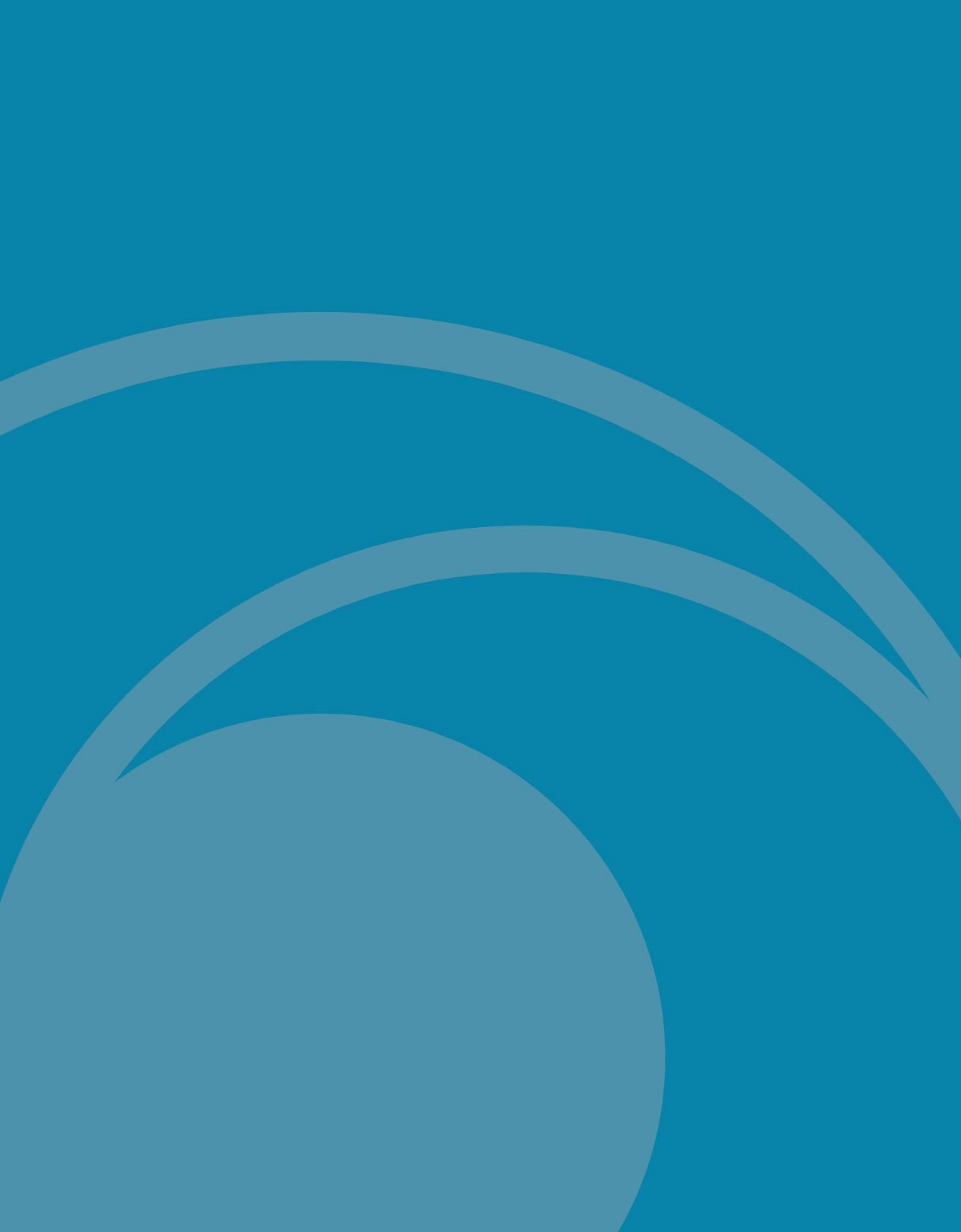 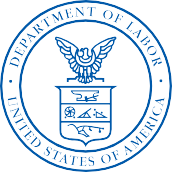 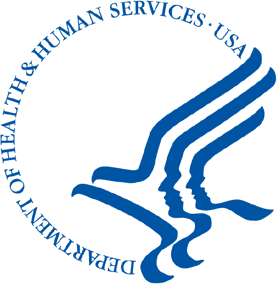 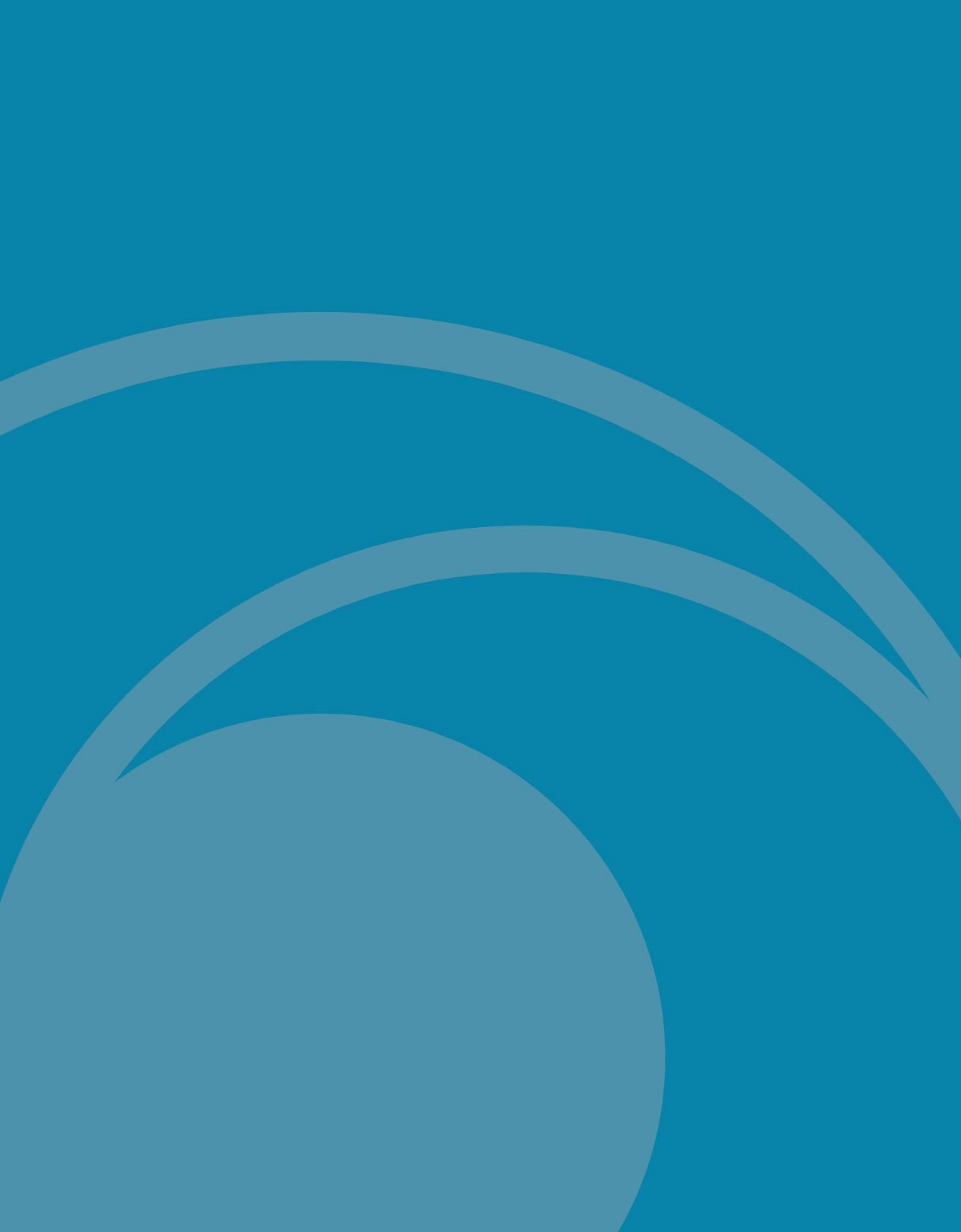 إرشادات حول  إعداد  أماكن العمل  ل  COVID-19OSHA 3990-03 2020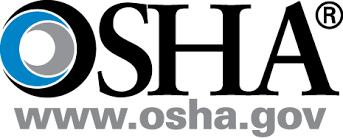 وهذه التوجيهات ليست معيارا أو لائحة، ولا تنشئ أي التزامات قانونية جديدة. ويتضمن توصيات وكذلك وصفا لمعايير السلامة والصحة الإلزامية. التوصيات ذات طابع استشاري، ومعلوماتية في  المضمون،      وتهدف  إلى  المساعدةأصحاب العمل في توفير مكان عمل آمن وصحي. يتطلب قانون السلامة والصحة المهنية من أصحاب العمل الامتثال لمعايير ولوائح السلامة والصحة التي أصدرتها OSHA أو من قبل دولة لديها خطة دولة معتمدة من OSHA. وبالإضافة إلى ذلك، فإن البند 5(أ) (1) من قانون الواجب العام ينص على أن يوفر أرباب العمل لموظفيهم مكانا للعمل خاليا من المخاطر المعترف بها التي يحتمل أن تسبب الوفاة أو الأذى البدني الجسيم.المواد الواردة في هذا المنشور هي في الملك  العام  ويمكن    استنساخها،  كليا  أو  جزئيا،  دون  إذن. المصدر مطلوب ولكن      ليس  مطلوبا.وستتاح هذه المعلومات للأفراد ذوي الإعاقات الحسية عند الطلب. الهاتف الصوتي: (202) 693-1999؛ رقم كاتب الطباعة عن بعد (TTY): 1-877-889-5627.إرشادات حول  إعداد  أماكن العمل  ل  COVID-19وزارة العمل الأميركيةإدارة السلامة والصحة   المهنية OSHA  3990-03 2020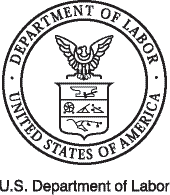 المحتوياتمقدمةمرض الفيروس التاجي 2019  (COVID-19) هو مرض  تنفسي  ناجم عن فيروس سارس-كوف-2.     وقد  انتشر من  الصين  إلى العديد من البلدان الأخرى في  جميع أنحاء  العالم، بما في ذلك الولايات     المتحدة. واعتمادا  على شدة التأثيرات الدولية ل COVID-19، يمكن أن تؤثر ظروف   الفاشية   – بما في ذلك تلك التي ترتفع  إلى  مستوى  الجائحة – على جميع جوانب الحياة اليومية،   بما في ذلك السفر  والتجارة  والسياحة والإمدادات الغذائية  والأسواق المالية.للحد من تأثير ظروف تفشي COVID-19 على الشركات والعمال والعملاء والجمهور ، من المهم لجميع أصحاب العمل التخطيط الآن ل  COVID-19. بالنسبة لأصحاب العمل الذين خططوا بالفعل لمواجهة أوبئة الأنفلونزا،  قد  ينطوي التخطيط ل COVID-19  على تحديث الخطط لمعالجةمخاطر التعرضالمحددة، ومصادر التعرض، وطرق انتقال العدوى، وغيرها من الخصائص الفريدة للسارس-CoV-2 (أي بالمقارنة مع فيروسات الأنفلونزا الجائحة). يجب على أصحاب العمل الذين لم يستعدوا للأحداث الوبائية إعداد  أنفسهموعمالها في وقت مبكر قدر الإمكان من احتمال تدهور ظروف الفاشية. ويمكن أن يؤدي الافتقار إلى تخطيط الاستمرارية إلى سلسلة من الإخفاقات حيث يحاول أرباب العمل التصدي لتحديات COVID-19 مع عدم كفاية الموارد والعمال الذين قد لا يحصلون على التدريب الكافي على الوظائف التي قد يضطرون إلى أدائها في ظل ظروف جائحة.وضعت  إدارة  السلامة  والصحة  المهنية  (OSHA)  إرشادات التخطيط  COVID-19  هذه  استنادا إلى ممارسات الوقاية  التقليدية  من العدوى  والنظافة      الصناعية.   ويركز  على ضرورة    أن يطبق أرباب العمل ضوابط  الهندسة والإدارة  وممارسات  العمل  ومعدات  الحماية الشخصية،    فضلا  عن    اعتبارات  القيام  بذلك.  هذه التوجيهات مخصصة لأغراض التخطيط. وينبغي أن يستخدم أرباب العمل وworkers إرشادات التخطيط هذه للمساعدة في تحديد مستويات المخاطر في أماكن العمل وتحديد أي تدابير مراقبة مناسبة لتنفيذها. وقد تكون هناك حاجة إلى توجيه إضافي مع تغير ظروف فاشية COVID-19، بما في ذلك مع توفر معلومات جديدة عن الفيروس وانتقاله وآثاره.توفر مراكز مكافحة الأمراض والوقاية منها التابعة لوزارة الصحة والخدمات الإنسانية الأميركيةأحدث المعلومات حول COVID-19 وتفشي المرض عالميا: www.cdc.gov/cفيروس أورونا/2019-ncov.تقدم صفحة ويب OSHA COVID-19 معلومات خاصة بالعمال وأصحاب العمل: www.osha.gov/covid-19.هذه التوجيهات استشارية في طبيعتها وإعلامية في المضمون. وهو ليس معيارا أو لائحة، ولا ينشئ التزامات قانونية جديدة ولا يغير الالتزامات القائمة التي وضعتها معايير الصحة والسلامة المهنية أو  قانون السلامة والصحة المهنيتين.   وفقا لقانون الصحة والسلامة المهنية، يجب على أصحاب العمل الامتثال لمعايير السلامة وشفاءالمعايير واللوائح الصادرة والمنفذة إما من قبل OSHA أو من خلال خطة الدولة المعتمدة من OSHA. وبالإضافة إلى ذلك، فإن بند الواجب العام الوارد في قانون الصحة والسلامة المهنية،  المادة 5(أ)(1)، يتطلب من أرباب العمل تزويد موظفيهم بمكان عمل خال من المخاطر المعترف بها التي يحتمل أن تسبب الوفاة أو الأذى البدني الجسيم. قد يكون لخطط الدولة المعتمدة من OSHA معايير ولوائح وسياسات إنفاذ تختلف عن ، but على الأقل فعالة مثلOSHA. راجع  خطة الدولةالخاصة بك ، حسب الاقتضاء ،لمزيد من المعلومات.حول كوفيد-19أعراض COVID-19ويمكن أن تسبب العدوى بفيروس سارس-كوف-2، وهو الفيروس المسبب لفيروس COVID-19، مرضا يتراوح بين خفيف وشديد، وفي بعض الحالات يمكن أن يكون قاتلا. وتشمل الأعراض عادة الحمى والسعال وضيق التنفس. وقد أبلغ بعض الأشخاص المصابين بالفيروس عن أعراضأخرى غير تنفسية. أشخاص آخرين، ويشار إليها باسم  حالات بدون أعراض،لم تشهد أي أعراض على الإطلاق.وفقا لمركز السيطرة على الأمراض، قد تظهر أعراض COVID-19 في عدد قليل من 2 أيام أو ما دام  14 يوما بعد التعرض.كيف ينتشر COVID-19وبالرغم من ان اول حالات اصابة بشرية بفيروس كوفيد - 19 نتجت على الارجح عن التعرض للحيوانات المصابة ، الا ان المصابين يمكن ان ينشروا السارس - فيروس الكوافر - 2 الى اشخاص اخرين .ويعتقد أن الفيروس ينتشر أساسا من شخص إلى آخر، بما في ذلك:بين الناس الذين  هم في وثيقة  جontactمع بعضها البعض (في غضون  حوالي 6  أقدام).من خلال الجهاز التنفسيقطرات تنتج عندما يسعل الشخص المصاب  أو يعطس.    يمكن أن تهبط هذه القطرات  في    أفواه أو أنوف الأشخاص    القريبين  أو  الذين ربما يتم  استنشاقهم  في      الرئتين.قد يكون من الممكن أن الشخص يمكن الحصول على COVID-19  عن طريق لمس سطح أو كائن يحتوي على السارس-CoV-2 على ذلك ومن ثم لمس الفم الخاصة بهم، الأنف، أو ربما عيونهم، ولكن لا يعتقد أن هذه هي الطريقة الرئيسية ينتشر الفيروس.يعتقد أن الناس أكثر عدوى عندما يكونون أكثر أعراضا (أي يعانون من الحمى  والسعال و / أو ضيق في التنفس). قد يكون بعض الانتشار ممكنا قبل أن تظهر الأعراض على الناس؛  وكانت هناك تقارير عن هذا النوع من سيون المتحولين بدون أعراضمع هذا الفيروسالتاجي الجديد، ولكن لا يعتقد أيضا أن هذه هي الطريقة الرئيسية لانتشار الفيروس.  وعلى الرغم من أن الولايات المتحدة قد نفذت تدابير صحية عمومية للحد من انتشار الفيروس، فمن المرجح أن يستمر انتقال العدوى من شخص إلى آخر.يقدم موقع مركز السيطرة على الأمراض آخر المعلومات حولCOVID-19 الإرسال: www.cdc.gov/coronavirus/2019-ncov/  about/transmission.html.كيف يمكن لتفشي COVID-19 أن يؤثر على أماكن العملوعلى غرار فيروسات الأنفلونزا، فإن فيروس سارس-كوف-2، الفيروس المسبب لفيروس COVID-19، لديه القدرة على التسبب في تفشي المرض على نطاق واسع.وفي ظل الظروف المرتبطة بانتشار واسع النطاق من شخص إلى شخص، قد تشهد مناطق متعددة من الولايات المتحدة وبلدان أخرى آثارا في نفس الوقت. وفي  حالة عدم وجود  لقاح، قد يكون تفشي المرض حدثا ممتدا أيضا. ونتيجة لذلك، قد تواجه أماكن العمل ما يلي:التغيب عن العمل . ويمكن أن يغيب العمال لأنهم مرضى؛ وهم مقدمو الرعاية لأفراد الأسرة المرضى؛ ومقدمو  الرعاية للأطفال  إذا أغلقت المدارس أو مراكز الرعاية النهارية؛ ويكون لديهم أشخاص معرضون للخطر في المنزل، مثل أفراد الأسرة الذين يعانون من نقص المناعة؛ أو يخشون المجيء إلىالعمل خوفا من التعرضالمحتمل.  التغير في  أنماط    التجارة  . ومن المرجح أن يزداد طلب   المستهلكين على المواد المتصلة بالوقاية من العدوى (مثل أجهزة التنفس) زيادة كبيرة، في حين قد ينخفض اهتمام المستهلكين بالسلع الأخرى. المستهلكين مأي أيضا تغيير أنماط التسوق بسبب تفشي COVID-19.   قد يحاول المستهلكون التسوق في ساعات الذروة للحد من الاتصال بأشخاص آخرين ، أو إظهار اهتمام متزايد بخدمات التوصيل إلى المنازل ، أو يفضلون خيارات أخرى ، مثل خدمة القيادة من خلال ، للحد من الاتصال من شخص إلى شخص.  انقطاع العرض /التسليم  . قد تتأخر    شحنات  المواد من المناطق الجغرافية    المتضررة بشدة  من  COVID-19  أو  تلغى مع أو بدون إخطار.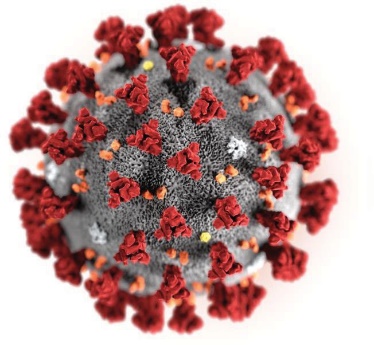 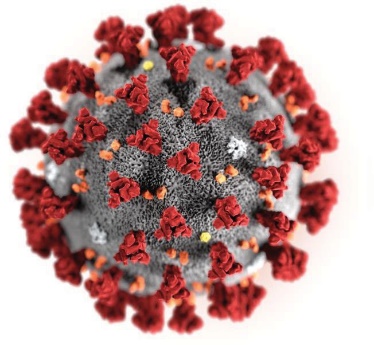 الخطوات التي يمكن لجميع أصحاب العمل اتخاذها للحد من خطر تعرض العمال للسارس-CoV-2يصف هذا القسم الخطوات الأساسية التي يمكن لكل صاحب عمل اتخاذها للحد من خطر تعرض العامل ل SARS-CoV-2، الفيروس الذي يسبب  COVID-19،  في مكان عمله. تقدم الأقسام اللاحقة من هذه التوجيهات – بما في ذلك تلك التي تركز على الوظائف المصنفة على أنها تنطوي على مخاطر تعرض منخفضة  ومتوسطة وعالية  وعالية جدا – توصيات محددة لأصحاب العمل والعمال وفئاتمخاطر محددة. وضع خطة للتأهب والاستجابة للأمراض المعديةإذا لم يكن هناك بالفعل، وضع خطة التأهب للأمراض المعدية والاستجابة التي يمكن أن تساعد في توجيه إجراءات الحماية ضد COVID-19.مواكبة التوجيهات  من الوكالات الصحية الاتحادية،    والولاية،  والمحلية، والقبلية،  و/أو  الإقليمية، والنظر في كيفية    دمج  تلك  التوصيات  والموارد  في الخطط الخاصة بمكان العمل.يجب أن تنظر الخطط وتعالج مستوى (مستويات) المخاطر المرتبطة بمختلف مواقع العمل والمهام الوظيفية التي يؤديها العمال في تلك المواقع. وقد تشمل هذه الاعتبارات ما يلي:أين وكيف  وإلى أي مصادر للسارس-CoV-2 قد يتعرض العمال،  بما في ذلك: عامة  الناسوالعملاء وزملاء العمل؛ المرضى أو المعرضين بشكل خاص لخطر  العدوى  (مثل  المسافرين  الدوليين  الذين  لديهمزار المواقع مع انتشار مستمر (مستمر) COVID-19 انتقال, العاملين في مجال الرعاية الصحية الذين تعرضوا دون حماية لأشخاص معروفين لديهم, أو يشتبه في وجود, COVID-19).عوامل الخطر غير المهنية في المنزل وفي البيئات المجتمعية.عوامل الخطر الفردية للعمال (مثل التقدم في السن؛ وجود حالات طبية مزمنة، بما في ذلك الحالات المناعية المساس؛ الحمل).الضوابط اللازمة لمعالجة تلك المخاطر.اتبع الإشادة الاتحادية وحكومات الولايات والمحلية والقبلية و/أوالإقليمية فيما يتعلق بوضع خطط طوارئ للحالات التي قد تنشأ  نتيجة  للفاشيات، مثل:زيادة معدلات تغيب العمال.الحاجة إلى الابتعاد الاجتماعي، والتحولات المتتالية في العمل، وعمليات تقليص الحجم، وتقديم الخدمات عن بعد، وغيرها من التدابير للحد من التعرض.  خيارات لإجراء العمليات الأساسية مع انخفاض القوى العاملة، بما في ذلك العمال عبر التدريب عبر وظائف  مختلفة من  أجل مواصلة العمليات أو تقديم خدمات الطفرات.  انقطاع سلاسل التوريد أو تأخر التسليم.كما ينبغي أن تدرس الخطط وتعالج الخطوات الأخرى التي يمكن لأصحاب العمل اتخاذها للحد من خطر تعرض العمال للسارس-CoV-2 في أماكن عملهم، كما هو موضح في الأقسام أدناه.الاستعداد لتنفيذ  التدابير الأساسية  للوقاية من العدوىوبالنسبة لمعظم أرباب العمل، ستعتمد حماية العمال على التأكيد على التدابير الأساسية للوقاية من العدوى. وينبغي  لجميع  أرباب العمل، حسب الاقتضاء، أن يطبقوا ممارسات جيدة في مجال النظافة الصحية ومكافحة العدوى،  بما في ذلك:تعزيز غسل اليدينبشكل متكرر وشامل،  بما في ذلك عن طريق تزويد العمال والعملاء وزوار موقع العمل بمكان لwash أيديهم. إذا لم يكن الصابون والمياه الجارية متوفرين على الفور، فوفر فرك اليد القائم على الكحول الذي يحتوي على ما لا يقل عن  60٪  من الكحول.تشجيع العمال على البقاء في المنزل إذا كانوا  مرضى.تشجيع الجهاز التنفسي هtiquette، بما في ذلك تغطية السعال  والعطس.تزويد العملاء والجمهور بالأنسجة وأوعية القمامة.وينبغي لأصحاب العمل أن يستكشفوا ما إذا كان بإمكانهم وضع سياسات  وممارسات، مثل مواقع العمل المرنة (مثل العمل عن بعد) وساعات العمل المرنة (مثل  النوبات المتداخلة) ، لزيادة  المسافة المادية بين الموظفين  وبين  الموظفين وغيرهم إذا أوصت سلطات الصحة الحكومية والمحلية باستخدام استراتيجيات الابتعاد الاجتماعي.ثني العمال  عن  استخدام هواتف العمال الآخرين  أو  مكاتبهم أو مكاتبهم أو أدوات ومعدات العمل    الأخرى،    كلما  أمكن ذلك.الحفاظ على ممارسات التدبير المنزلي المنتظمة، بما في ذلك التنظيف الروتيني وتطهير الأسطح والمعدات وغيرها  من التجهيزات في بيئة العمل. عند اختيار مواد التنظيف الكيميائية ، يجب على أصحاب العمل استشارة المعلومات حول ملصقات المطهرات المعتمدة من وكالة حماية البيئة (EPA) مع مطالبات ضد مسببات الأمراض الفيروسية الناشئة. ومن المتوقع أن تكون المنتجات التي تحمل مطالبات بمسببات الأمراض الناشئة viral المعتمدة من وكالة حماية البيئة فعالة ضدالسارس-CoV-2 استنادا إلى بيانات عن صعوبة قتل الفيروسات. اتبع تعليمات الشركة المصنعة لاستخدام جميع منتجات التنظيف والتطهير (على سبيل المثال، التركيز، وطريقة التطبيق والاتصال تيلي،  PPE).وضع سياسات  وإجراءات  للتعرف الفوري على المرضى  وعزلهم،  إذا كان  ذلك مناسبا    إن التعرف الفوري على  الأفراد الذين يحتمل أن يكونوا معديين وعزلهم  خطوة حاسمة في حماية العمال والعملاء والزوار وغيرهم في موقع العمل.يجب على أصحاب العمل إبلاغ وتشجيع الموظفين على المراقبة الذاتية لعلامات وأعراض COVID-19  إذا اشتبهوا في التعرض المحتمل.يجب على أصحاب العمل وضع سياسات وإجراءات للموظفين للإبلاغ عن حالات المرض أو الذين يعانون من أعراض COVID-19.وينبغي لأصحاب العمل، عند الاقتضاء، أن يضعوا سياسات وإجراءات لعزل الأشخاص الذين تظهر عليهم علامات و/أو أعراض    COVID-19 على الفور، وتدريب العمال على أن يعزلوهم. نقل الأشخاص الذين يحتمل أن يكون لديهم عدوى إلى موقع بعيد عن العمال والعملاء وغيرهم من الزوار. على الرغم من أن معظم مواقع العمل ليس لديها غرف عزل محددة ، إلا أن المناطق المخصصة ذات الأبواب القابلة للعزل قد تكون  بمثابةغرف العزل حتى يمكنإزالة الناس كذا ك المحتملة من موقع العمل.اتخاذ خطوات للحد من انتشار إفرازات الجهاز التنفسي للشخص الذي قد يكون  COVID-19. توفير قناع الوجه، إذا كان ذلك ممكنا ومتاحا، ويطلب من الشخص لارتداء الحجاب، إذا كان التسامح. ملاحظة: قناع الوجه (كما دعاإد قناع الجراحية، قناع الإجراء، أو غيرها من المصطلحات المماثلة) على المريض أو شخص مريض آخر لا ينبغي الخلط بينه وبين معدات الوقاية الشخصية  لعامل؛ يعمل القناع على احتواء إفرازات تنفسية معدية محتملة في المصدر (أي أنف الشخص ومو  يوث).عزل الأشخاص المشتبه في أنهم مصابون بفيروس COVID-19  بشكل منفصل عن الأشخاص الذين لديهم حالات مؤكدة للفيروس، إذا أمكن، لمنع انتقال الفيروس بشكل أكبر – خاصة في مواقع العمل التي يتم فيها الفحص الطبي أو الفرز أو أنشطة  الرعاية الصحيةتحدث، باستخدام إما دائم (على سبيل المثال، جدار / غرفة مختلفة) أو حاجز مؤقت(مثل، الأغطية البلاستيكية).تقييد عدد الموظفين الذين يدخلون مناطق العزل.حماية العمال   الذين على اتصال  وثيق  مع  (أي على بعد  6  أقدام) من شخص مريض أو الذين لديهم اتصال طويل / متكرر مع هؤلاء الأشخاص باستخدام ضوابط هندسية وإدارية إضافية وممارسات عمل آمنة وPPE. يتم تناول العمال الذين تنطوي أنشطتهم على  اتصال وثيق أو مطول / متكرر مع المرضى بشكل أكبر  فيأقسام لاحقة تغطي أماكن العمل المصنفة في مخاطر التعرض المتوسطة والعالية جدا  أو العالية.تطوير وتنفيذ والتواصل حول مواطن المرونة والحماية في مكان العملتشجيع الموظفين المرضى على البقاء في المنزل.ضمان أن تكون سياسات الإجازات المرضية مرنة ومتسقة مع إرشادات الصحة العامة وأن يكون الموظفون على دراية بهذه  السياسات.تحدث مع الشركات التي تزود عملك بعقود أو موظفين مؤقتين حول  أهميةبقاء المرضى في المنزل وتشجيعهم على تطوير سياساتإجازة غير  عقابية.لا  تتطلب    مذكرة  مقدم  الرعاية الصحية  للموظفين  الذين يعانون من مرض تنفسي حاد للتحقق من مرضهم أو العودة إلى العمل، حيث أن مكاتب مقدمي الرعاية الصحية والمرافق الطبية قد تكون مشغولة للغاية وغير قادرة على تقديم مثل هذه الوثائق في الوقت المناسب.  الحفاظ على سياسات مرنة تسمح للموظفين      بالبقاء  في المنزل  لرعاية عضو مريض في fam  ily.    وينبغي أن    يدرك أرباب العمل أن  عدد الموظفين الذين قد يحتاجون إلى  البقاء في  المنزل  لرعاية  الأطفال المرضى أو  غيرهم من أفراد  الأسرة  المرضى  أكبر من    المعتاد.الاعتراف بأن العمال الذين يعانون من اعتلال أفراد الأسرة قد يحتاجون إلى البقاء في المنزل لرعاية لهم. انظر إرشادات Interi m لمركز السيطرةعلى الأمراض والوقاية منها لمنع انتشار  COVID-19  في المنازل والمجتمعات السكنية:  www.cdc.gov/coronavirus/2019-  ncov/ hcp/guidance-prevent-spread.html.كن على دراية بمخاوف العمال بشأن الأجور والإجازات  والسلامة والصحة وغيرها من القضايا التي قد تنشأ أثناء تفشي الأمراض المعدية. توفير  التدريب   والتعليم والمواد  الإعلامية المناسبة والناسبة والناظة حول الوظائف الأساسية للأعمال التجارية وصحة وسلامة العمال، بما في ذلك ممارسات النظافة الصحية السليمة و  استخدام أي ضوابط مكان العمل (بما في ذلك معدات الوقاية الشخصية). العمال المطلعون الذين يشعرون بالأمان في العمل هم أقل عرضة للغياب دون داع.العمل مع شركات التأمين (مثل تلك التي تقدم المزايا الصحية للموظفين) والوكالات الصحية الحكومية والمحلية لتوفير المعلومات للعمال والعملاء حول الرعاية الطبية في حالة تفشي COVID-19.  تنفيذ ضوابط مكان العملويستخدم المهنيون في مجال السلامة والصحة المهنية إطارا يسمى "التسلسل الهرمي للضوابط" لاختيار سبل السيطرة على مخاطر أماكن العمل. وبعبارة أخرى ، فإن أفضل طريقة للسيطرةالخطر هو إزالته بشكل منهجي from مكان العمل ، بدلا من الاعتماد على العمال للحد من تعرضهم.وأثناء فاشية COVID-19،  عندما لا يكون من الممكن القضاء على الخطر، ترد تدابير الحماية الأكثر فعالية (المدرجة من أكثرها فعالية إلى أقل فعالية):ضوابطهندسية، وضوابط إدارية، وممارسات عمل آمنة (نوع من الرقابة الإدارية)، ومعدات الوقاية الشخصية. هناك مزايا وعيوب لكل نوع من تدابير الرقابة عند النظر في سهولة التنفيذ والفعالية ،  وكلف. وفى معظماغلب الاغلفة ، سيكون من الضرورى اتخاذ مجموعة من اجراءات الرقابة لحماية العمال من التعرض للسارس - كو فى - 2 .بالإضافة إلى أنواع ضوابط مكان العمل التي نوقشت أدناه، توفر إرشادات مراكز السيطرة على الأمراض للشركات لأصحاب العمل والعمال استراتيجيات الوقاية الموصى بها من السارس-CoV-2 infection لتنفيذها في أماكن العمل:  www.cdc.gov/coronavirus/2019-  ncov/specific-groups/guidance-business-response.html.ضوابط هندسيةوتشمل  الضوابط  الهندسية عزل الموظفين  عن المخاطر المتصلة بالعمل.   وفي أماكن العمل التي تكون    فيها هذه الضوابط  مناسبة،  تقلل  هذه الضوابطمن التعرض    للمخاطر    دون  الاعتماد  على  سلوك  العمال ويمكن أن تكون الحل الأكثر فعاليةمن  حيث التكلفة  لتنفيذها.   وتشمل  الضوابط الهندسية  للسارس-CoV-2  ما يلي:تركيب مرشحات هواء عالية الكفاءة.زيادة معدلات التهوية في بيئة العمل.تركيب حواجز مادية،    مثل   حراس العطس البلاستيكية واضحة.    تثبيت نافذة محرك أقراص لخدمة العملاء.تهوية الضغط السلبي المتخصصة في بعض الأماكن، مثل إجراءات توليد الهباء الجوي (مثل غرف عزل العدوى المحمولة جوا في بيئات الرعاية الصحية وأجنحة التشريح المتخصصة في بيئات المشرحة).  الضوابط الإداريةتتطلب  الضوابط  الإدارية  اتخاذ إجراء  من قبل  العامل  أو  صاحب العمل. عادة ما  تكون الضوابط الإدارية تغييرات في سياسة العمل أو إجراءات للحد من التعرض للمخاطر أو تقليلها.   ومن الأمثلة على ضوابط الإدارةtive ل SARS-CoV-2 ما يلي:تشجيع العمال المرضى على البقاء في المنزل.تقليل الاتصال بين العمال والعملاء والعملاء عن طريق استبدال الاجتماعات وجها لوجه بالاتصالات الافتراضية وتنفيذ العمل عن بعد إذا كان ذلك ممكنا.إنشاء أيام متناوبة أو نوبات إضافية تقلل من  العدد  الإجمالي  للموظفين  في    منشأة  في   وقت given  ،السماح لهم بالحفاظ على المسافة من بعضهم البعض مع الحفاظ على أسبوع عمل كامل في الموقع.وقف السفر غير الضروري إلى المواقع التي توجد بها فاشيات COVID-19  الجارية. تحقق بانتظام من مستويات التحذير من السفر CDC  في:  www.cdc.gov/coronavirus/2019-ncov/travelers.وضع خطط اتصالات الطوارئ، بما في ذلك منتدى للرد على مخاوف العمال والاتصالات عبر الإنترنت، إذا كان ذلك ممكنا.تزويد العمال ب أحدث التعليم  والتدريب على عوامل الخطر COVID-19  والسلوكيات الوقائية (مثل آداب السعال ورعاية معدات الوقاية الشخصية).تدريب العمال الذين يحتاجون إلى استخدام الملابس والمعدات   لحماية  كيفية    ارتدائها    واستخدامها / ارتدائها    ،    وخلعها    بشكل صحيح ، بما في ذلك  في  سياق    تيارهم  والواجبات المحتملة. وينبغي أن تكون المواد التدريبية سهلة الفهم ومتاحة باللغة المناسبة ومستوى الإلمام بالقراءة والكتابة لجميع العمال.ممارسات العمل الآمنممارسات العمل الآمنة هي أنواع من الضوابط الإدارية التي تشمل إجراءات للعمل الآمن والسليم المستخدم لتقليل      مدة أو تكرار  أو  كثافة  التعرض  ل hazard. ومن الأمثلة على ممارسات العمل المأمونة للسارس-CoV-2  ما يلي:توفير الموارد وبيئة العمل التي تعزز النظافة الشخصية. على سبيل المثال، توفير الأنسجة، والقمامة لا تلمس علب، والصابون اليدوي، وفرك اليد على أساس الكحول التي تحتوي على ما لا يقل عن 60 في المئةمن الكول، والمطهرات، والمناشف المتاح للعمال لتنظيف أسطح عملهم.تتطلب غسل اليدين بانتظام أو استخدام فرك اليد القائم على الكحول. يجب على العمال غسل اليدين دائما عندما تكون متسخة بشكل واضح وبعد إزالة أي معدات الوقاية الشخصية.آخر علامات غسل اليدين في دورات المياه.معدات الحماية الشخصية (PPE)وفي حين تعتبر الضوابط الهندسيةوالازرافية أكثر فعالية في التقليل إلى أدنى حد من التعرض للسارس-CoV-2، قد تكون هناك حاجة أيضا إلى معدات الوقاية الشخصية لمنع التعرض لبعض الحالات. في حين أن استخدام معدات الوقاية الشخصية بشكل صحيح يمكن أن يساعد في منع بعض التعرض ، فإنه لا ينبغي أن يأخذ مكان غيرها من الوقاية strategies.ومن أمثلة معدات الوقاية الشخصية:  القفازات، والنظارات الواقية، ودروع الوجه، وأقنعة الوجه، وحماية الجهاز التنفسي، عند الاقتضاء. أثناء تفشي مرض معد، مثل COVID-19، قد تتغير التوصيات الخاصة بمعدات الحماية الشخصية الخاصة بالوظائف أو المهام الوظيفية حسبالموقع الجغرافي،  محدثةتقييم المخاطر للعمال، ومعلومات عن فعالية معدات الوقاية الشخصية في منع انتشار COVID-19. يجب على أصحاب العمل التحقق من مواقع OSHA  و  CDC بانتظام للحصول على تحديثات حول معدات الوقاية الشخصية الموصى بها.  يجب أن تكون جميع أنواع معدات الوقاية الشخصية:تم تحديده بناء على الخطر الذي قد يقع على العامل.مجهزة بشكل صحيح وإعادة تجهيزها دوريا، حسب الاقتضاء (على سبيل المثال، أجهزة التنفس).ترتديه باستمرار وعلى نحو صحيح عند الحاجة.فحصها وصيانتها واستبدالها بانتظام، حسب الضرورة.إزالة وتنظيفوتخزين أو التخلص منها بشكل صحيح،  حسب الاقتضاء، لتجنب تلوث الذات أو الآخرين  أو  البيئة.وأرباب العمل ملزمون بتزويد عمالهم بمعدات الحماية الشخصية اللازمة للحفاظ على سلامتهم أثناء أداء وظائفهم. وتستند أنواع معدات الوقاية الشخصية المطلوبة أثناء فاشية COVID-19 إلى خطر الإصابة بالسارس -CoV-2 أثناء العمل والمهامالوظيفية التي قد تؤدي إلى التعرض لها.يحتاج العمال، بمن فيهم أولئك الذين يعملون على بعد 6 أقدام من المرضى المعروفين بأنهم مصابون بالسارس-CoV-2 وأولئك الذين يقومون بإجراءات توليد الهباء الجوي، إلى استخدام أجهزة التنفس:المعهد الوطني ل Occupationa lالسلامة  والصحة  (NIOSH) المعتمدة، N95 تصفية أجهزة التنفس الوجه  أو  أفضل  يجب أن    تستخدم  في    سياق    برنامج شامل ومكتوب لحماية الجهاز التنفسي يتضمن اختبارات مناسبة، وتدريب، وفحوصات طبية.انظرمعيار 1910.134 OSHA في قسم البروت التنفسي، 29 CFR 1910.134 في  www.osha.gov/laws-regs/regulations/  standardnumber/1910/1910.134.عندما لا تتوفر أجهزة التنفس ذات غطاء الوجه N95 القابل للتصرف، فكر في استخدام أجهزة تنفس أخرى توفر حماية أكبر وتحسن راحة العامل. وتشمل الأنواع الأخرى من أجهزة التنفس المقبولة: جهاز تنفس R/P95،  أو N/R/P99،  أو  N/R/P100  لتصفية جهاز التنفس الصناعي؛ وبطانة elastomeric تنقية الهواء (على سبيل المثال، نصف الوجه أو الوجه الكامل) مع مرشحات أو خراطيش مناسبة؛ تنقية  الهواء  بالطاقةجهاز تنفسي (PAPR) مع مرشح إيقاف الجسيمات عالي الكفاءة (HEPA) ؛ أو جهاز تنفس هوائي مزود (SAR). انظر CDC / NIOSH التوجيه لتحسين إمدادات الجهاز التنفسي في:  www.cdc.gov/coronavirus/2019-ncov/hcp/respirators-strategy.النظر في استخدام PAPRs  أو SARs، والتي هي أكثر حماية من  تصفية أجهزة التنفس الوجه،    لأي   عمليات العمل أو الإجراءات التي من المرجح أن تولد الهباء الجوي (على سبيل المثال، إجراءات تحريض السعال، وبعض إجراءات طب الأسنان، وجمع العينات الغازية، وتفجير ماصة، اهتزاز أو دوامة أنابيب، وملء حقنة،  الطرد المركزي). استخدام   N95  ريسبيراتوR  الجراحية عندما تكون هناك حاجة إلى كل من حماية الجهاز التنفسي  ومقاومة  سوائل  الدم  والجسم.  ويمكن أيضا ارتداء دروع الوجه على رأس جهاز التنفس لمنع تلوث الجزء الأكبر من الجهاز التنفسي. قد يكون من الصعب ارتداء بعض تصاميم الجهاز التنفسي ذات نتوءات أمامية (نمطالبط)بشكل صحيح تحت درعالوجه.  تأكد من أن درع الوجه لا يمنع تدفق الهواء عبر الجهاز التنفسي.النظر في عوامل مثل وظيفة، تناسب، والقدرة على إزالة التلوث، والتخلص منها، والتكلفة. OSHA  في الجهاز التنفسي حماية  eTool  يوفر المعلومات الأساسية عن أجهزة التنفس مثل الاحتياجات الطبية  والصيانة  والرعاية،  تناسب الاختبار، وكتب برامج حماية الجهاز التنفسي، والاستخدام الطوعي للتنفس، والتي أرباب العملقد أيضا find  beeficial  in  trai nng  wrkera  t:  www. سها.gسv/SLTC/  etools / الجهاز التنفسي. انظر أيضا التوجيه الجهاز التنفسي NIOSH في:  www.cdc.gov/niosh/topics/respirators.يجب أن يتناول التدريب على الجهاز التنفسي الاختيار والاستخدام (بما في ذلك الارتداء والخلع) والتخلص السليم أو التطهيرn والتفتيش على الأضرار والصيانة  والقيودمن معدات حماية الجهاز التنفسي. تعرف على المزيد على: www. سشأ. زسالخامس/SLTC/إعادةspiررسصرججطسن.الشكل المناسب للجهاز التنفسي يعتمد  على نوع التعرض وعلى نمط انتقال  COVID-19.   انظر NIOSH "منطق اختيار الجهاز التنفسي"  في:  www.cdc.gov/niosh/docs/2005-100/default.html أو OSHA "حماية الجهاز التنفسي  eTool"  في  www.osha.gov/  SLTC/هإلىسلس/صهقطصررصصص.اتبع معايير OSHA الحاليةقد تنطبق معايير OSHA الحالية على حماية العمال من التعرض للعدوى بالسارس-CoV-2.في حين لا يوجد معيار OSHA محدد يغطي التعرض للسارس- CoV-2،  قد تنطبق بعض متطلبات OSHA على الوقاية من التعرض المهني للسارس-CoV-2. ومن بين أكثرها صلة  بالموضوع ما يلي:معايير معدات الحماية الشخصية(PPE) الخاصة ب OSHA (في الصناعة العامة، 29 CFR  1910  Subpart  I)، والتي تتطلب استخدام القفازات وحماية العين والوجه وحماية الجهاز التنفسي. انظر:  www.osha.gov/laws-regs/regulations/  رقم قياسي/1910#1910_Subpart_I. عندما تكون أجهزة التنفس ضرورية لحماية العمال أو عندما يطلب أصحاب العمل استخدام الجهاز التنفسي، يجب على أصحاب العمل تنفيذ برنامج شامل لحماية الجهاز التنفسي وفقا لمعيار حماية الجهاز التنفسي (29 CFR  1910.134). انظر:  www.osha.gov/laws-regs/regulations/رقم  قياسي/1910/1910.134. شرط الواجب العام، القسم 5(أ)(1) منقانون السلامة والصحة المهنية لعام 1970،  29 USC 654(a)(1)، الذي يتطلب من أصحاب العمل تزويد كل عامل "بالعمل  ومكان العمل، اللذين يخلوان من المخاطر المعترف بها التي تسبب أو من المحتمل أن تسبب الوفاة أوالأذىالجسدي ل seriou".  انظر:  www.osha.gov/laws-regs/oshact/completeoshact.ينطبق معيار مسببات الأمراض المنقولة بالدم(29 CFR  1910.1030) على التعرض المهني للدم البشري والمواد الأخرى التي يحتمل أن تكون معدية والتي لا تشمل عادة إفرازات الجهاز التنفسي التي قد تنقل السارس-CoV-2.غير أن أحكام المعيار توفر إطارا قد يساعد على السيطرة على بعض مصادر الفيروس، بما في ذلك التعرض لسوائل الجسم (مثل إفرازات الجهاز التنفسي) غير المشمولة بالمعيار. انظر: www.osha.gov/laws-regs/  اللوائح/الرقم القياسي/1910/1910.1030.توفر صفحة الويب OSHA COVID-19 معلومات إضافية حول معايير ومتطلبات OSHA ، بما في ذلك المتطلبات في الولايات التي تدير خطط الدولة المعتمدة من OSHA الخاصة بها ، ومتطلبات حفظ السجلات ومعايير تسجيل الإصابات / المرض ، وتطبيقات المعايير المتعلقة بالصرف الصحي وتبليغ المخاطر المتعلقة بالمواد الكيميائية الخطرة التي قد تكون في المطهرات والمعقمات الشائعة.Se:  www. سححأ. زسv/SLTC/جسسد -19/قرndards. حرمل.تصنيف تعرض العمال للسارس-CoV-2قد يختلف خطر تعرض العمال المهني للسارس-CoV-2، الفيروس المسبب ل COVID-19،  أثناء تفشي المرض من خطر مرتفع جدا إلى مرتفع أو متوسط أو أقل (تحذير). المستوىتعتمد المخاطر جزئيا على نوع الصناعة، أو الحاجة إلى الاتصال ضمن 6 أقدام من الأشخاص المعروفين، أو المشتبه في إصابتهم بالسارس-CoV-2، أو شرط الاتصال المتكرر أو الموسع بأشخاص معروفين، أو يشتبه في أنهم، مصابونبالسارس-COV-2. لمساعدة أصحاب العمل على تحديد الاحتياطات المناسبة، قسمت OSHA المهام الوظيفية  إلىأربعة مستويات التعرض للمخاطر: عالية جدا،عالية، متوسطة، وأقل المخاطر. ويبين هرم المخاطر المهنية مستويات مخاطر التعرض الأربعة في شكل محرقةوسط لتمثيل التوزيع المحتمل للمخاطر. ومن المرجح أن يقع معظم العمال الأميركيين في مستويات مخاطر التعرض الأقل (الحذر) أو التعرض المتوسط.هرم المخاطر المهنية ل COVID-19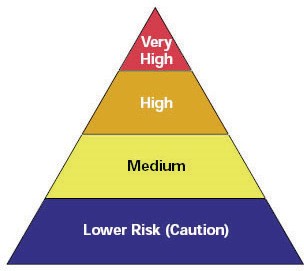 مخاطر التعرض عالية جداوظائف عالية جدا     التعرض للخطر  هي  تلك التي  تنطوي على احتمال  كبير  للتعرض لمصادر معروفة أو يشتبه  COVID-19  خلال إجراءات طبية محددة، بعد الوفاة، أو المختبر.ويشمل العاملون في هذه الفئة ما يلي:العاملون في مجال الرعاية الصحية (مثل الأطباء والممرضين وأطباء الأسنان والمسعفين والفنيين الطبيين في حالات الطوارئ) الذين يقومون بإجراءات توليد الهباء الجوي (على سبيل المثال، التنبيب، وإجراءات التعريفي cough، وتنظير القصبات الهوائية، وبعض إجراءات طب الأسنان والفحوصات، أو جمع العينات الغازية) على المرضى المعروفين أو المشتبه بهم COVID-19.  العاملون في الرعاية الصحية أو المختبر الذين يجمعون أو يتعاملون مع عينات من مرضى معروفين أو مشتبه بهم COVID-19  (على سبيل المثال، التلاعب بالثقافات من  مرضى معروفين أو مشتبه بهم COVID-19).عمال المشرحة الذين يقومون بتشريح الجثث، والتي تنطوي عموما على إجراءات تصنيف الهباء الجوي الجينات،على جثث الناس الذين من المعروف أن لديهم، أو يشتبه في وجود، COVID-19  في وقت وفاتهم.  مخاطر التعرض العاليةوظائف عالية التعرض هي تلك التي تنطوي على احتمال كبير للتعرض لمصادر معروفة أو مشتبه بها من  COVID-19. ويشمل العاملون في هذه الفئة  ما يلي:تقديم الرعاية الصحية وموظفي الدعم (على سبيل المثال، الأطباء والممرضين وغيرهم من موظفي المستشفى الذين يجب أن يدخلوا غرف المرضى) المعرضين للمرضى كنون أو يشتبه  COVID-19.   (ملاحظة: عندما يقوم هؤلاء العمال بإجراءات توليد الهباء الجوي، يصبح مستوى خطر تعرضهم   عاليةجدا. )عمال النقل الطبي (مثل مشغلي سيارات الإسعاف) ينقلون مرضى معروفين أو مشتبه بهم من COVID-19 في مركبات مغلقة. عمال المشرحة المشاركون في إعداد (على سبيل المثال، لدفن أو حرق)   جثث    الأشخاص  الذين    من المعروف  أن  لديهم، أو يشتبه في وجود،  COVID-19 في وقت وفاتهم.  مخاطر التعرض المتوسطوتشمل  وظائف  مخاطر  التعرض  المتوسطة تلك  التي  تتطلب الاتصال المتكرر و / أو الوثيق مع  (أي في غضون  6 أقدام)  الأشخاص  الذين  قد  يكونون مصابين  بالسارس-CoV-2،  ولكن الذين ليسوا  معروفين    أو يشتبه  COVID-19  المرضى. في المناطق التي لا يتم فيها انتقال العدوى بشكل مستمر من قبل المجتمع المحلي، قد يكون لدى العاملين في هذه  الفئة  المعرضة للخطر  اتصال  متكرر  مع  المسافرين الذين قد  يعودون    منالمواقع الدولية مع انتشار COVID-19  الإرسال.   وفي المناطق التي  يتواصل    فيها  انتقال العدوى في المجتمعات المحلية،  قد  يكون العاملون في هذه الفئة  على اتصال بعامة الجمهور (على سبيل المثال، في المدارس، وبيئات العمل ذات الكثافة السكانية العالية،  وبعض بيئات البيع بالتجزئة الكبيرة  الحجم).مخاطر التعرض الأقل (تحذير)انخفاض التعرض للخطر (الحذر) يOBS هي تلك التي لا تتطلب الاتصال مع الناس المعروفين، أو يشتبه في أنهم، مصابون بالسارس-CoV-2 ولا اتصال وثيق متكرر مع (أي، في غضون 6 أقدام من)  الجمهور العام. ولا يتمتع العمال في هذه الفئة بالاتصال المهني الأدنى بالعم  العام وغيره من زملاء العمل.الوظائف المصنفة في مخاطر التعرض الأقل (تحذير): ما يجب القيام به لحماية العمالبالنسبة للعمال الذين   ليس  لديهم  اتصال  متكرر  مع  عامة  الناس، يجب على أصحاب العمل اتباع إرشادات "الخطوات  التي  يمكن لجميع أصحاب العمل  اتخاذها  للحد    من  خطر  تعرض  العمالإلى سارس-CoV-2، "في الصفحة 7 من هذا الكتيبتنفيذ تدابيرمكافحة nd الموصوفة في هذا القسم.ضوابط هندسيةولا    يوصى بفرض ضوابط هندسية إضافية على العاملين في  الفئة  الأقل  تعرضا للخطر.     وينبغي لأصحاب العمل أن يكفلوا استمرار الضوابط  الهندسية،  إن  وجدت، المستخدمة لحماية  العمال  من  المخاطر الوظيفية الأخرى في العمل على النحو  المنشود.  الضوابط الإداريةمتابعة الاتصالات الصحية العمومية حول توصيات COVID-19  وضمان وصول العمال إلى  تلك  المعلومات. تحقق في كثير من الأحيان     من موقع CDC  COVID-19:    www.cdc.gov/coronavirus/2019-ncov.التعاون مع العمال لتعيينوسائل تأثير إيف من التواصل معلومات COVID-19  الهامة.  معدات الحماية الشخصيةولا يوصى بمعدات الوقاية الشخصية الإضافية للعمال في الفئة الأقل تعرضا للخطر. يجب على العمال الاستمرار في استخدام معدات الحماية الشخصية ، إن وجدت ، التي يستخدمونها عادةلمهام العمل oth er.الوظائف المصنفة في مخاطر التعرض المتوسط: ما يجب القيام به لحماية العمالفي أماكن العمل التي يتعرض فيها العمال لمخاطر التعرض المتوسط، يجب على أصحاب العمل اتباع التوجيهات الخاصة ب"الخطوات التي يمكن لجميع أصحاب العمل اتخاذها للحد من خطر تعرض العمال للسارس-CoV-2،"في الصفحة 7 من هذا الكتيب وتنفيذ تدابير الرقابة الموضحة في هذا القسم.ضوابط هندسيةتركيب حواجز مادية، مثل حراس العطس البلاستيك واضحة، حيثما كان ذلك ممكنا.الضوابط الإداريةالنظر في تقديم أقنعة الوجه  للموظفين  المرضى  والعملاء  لاحتواء إفرازات الجهاز التنفسي حتى   يتمكنوا  من  تركمكان العمل (أي للتقييم الطبي/ الرعاية الطبية أو العودة إلى المنزل). في حالة نقص الأقنعة ، قد يكون درع الوجه القابل لإعادة الاستخدام الذي يمكن تطهيرهطريقة مقبولة للحماية من انتقال القطيرات. انظر CDC / NIOSH التوجيه لتحسين إمدادات الجهاز التنفسي، الذي يناقش استخدام أقنعة الجراحية، في:  www.cdc.gov/  كورونافيروس/2019-ncov/hcp/respirators-strategy.إبقاء العملاء على علم   بأعراض    COVID-19    ومطالبة  العملاء المرضى  لتقليل  الاتصال مع العمال حتى صحة جيدة  مرة أخرى، مثل عن طريق نشر  علامات  حول  COVID-19  في المتاجر حيث يمكن  للعملاء المرضى  زيارة  (على سبيل المثال، الصيدليات) أو بما في ذلك  معلومات COVID-19 في الرسائل الآلية المرسلة عندما  تكون  الوصفات الطبية   جاهزة      للاستلام.عند الاقتضاء، الحد من  وصول  العملاء والجمهور    إلى    موقع العمل،  أو  تقييد  الوصول  إلى مناطق معينة  فقط في مكان العمل.  النظر في استراتيجيات للحد  من  الاتصال وجها لوجه  (على سبيل المثال،  محرك الأقراص من  خلال  النوافذ، والاتصالات القائمة على الهاتف،  والعمل عن بعد).الإبلاغ عن مدى توافر الفحص الطبي أو الموارد الصحية الأخرى للعمال (مثل الممرضة في الموقع؛ وخدمات التطبيب عن بعد).معدات الحماية الشخصية (PPE)عند اختيار معدات الوقاية الشخصية، ضع في اعتبارك عوامل مثل الوظيفة، والملاءمة، والقدرة على التلوث والتخلص منها والتكلفة. في بعض الأحيان، عندما يكون PPE يجب أن تستخدم مرارا وتكرارا لفترة طويلة من الزمن، قد يكون نوع أكثر تكلفة ودائمة من معدات الوقاية الشخصية أقل تكلفة عموما من معدات الوقاية الشخصية المتاح.يجب على كل صاحب عمل اختيار مزيج من معدات الحماية الشخصية التي تحمي العمال خاصة بمكان عملهم.قد يحتاج العمال الذين يعانون من خطر التعرض المتوسط إلى ارتداء مزيج من القفازات والثوب وقناع الوجه و / أو درع الوجهأو نظارات واقية. ستختلف مجموعات معدات الوقاية الشخصية ل workers في فئة مخاطر التعرض المتوسط حسب مهمة العمل ونتائج تقييم المخاطر لصاحب العمل وأنواع التعرض التي يتعرض لها العمال أثناء  العمل.في حالات نادرة تتطلب من العاملين في فئة المخاطر هذه استخدام أجهزة التنفس، راجع قسم معدات الوقاية الشخصية بداية من الصفحة 14  من هذا الكتيب، الذي يقدم المزيد من التفاصيل حول أجهزة التنفس. للحصولعلى أحدثالمعلومات، قم بزيارة صفحة COVID-19 الخاصة ب OSHA على الويب:  www.osha.gov/covid-19.الوظائف المصنفة في مخاطر التعرض العالية أو  العالية جدا: ما يجب القيام به لحماية  العمال  في أماكن العمل التي يتعرض فيها العمال لمخاطر التعرض العالية أو العالية جدا،  يجب على أصحاب العمل اتباع التوجيهات الخاصة ب "الخطوات التي يمكن لجميع أصحاب العمل اتخاذها للحد من خطر تعرض العمالإلى سارس-CoV-2، "في الصفحة 7 من هذا الكتيب وتنفيذ تدابير الرقابة الموصوفة في هذا القسم.ضوابط هندسيةضمان تركيب وصيانة أنظمة مناولة الهواء المناسبة في مرافق الرعاية الصحية. انظر "المبادئ التوجيهية لمكافحة العدوى البيئية في مرافق الرعاية الصحية"  لمزيد من التوصيات بشأن  أنظمة مناولة  الهواء على العنوان التالي:  www. cdc.gov/mmwr/ معاينة /mmwrhtml/ rr5210a1.htm.توصي مراكز مكافحة الأمراض والوقاية منها بوضع المرضى الذين يعانون من COVID-19 المعروف أو المشتبه به (أي الشخص قيد التحقيق) فيغرفة عزلالعدوى المنقولة بالأشعة تحت الحمراء (AIIR)، إذا كان  ذلك متاحا.استخدم غرف العزل عند توفرها لإجراء إجراءات توليد الهباء الجوي على المرضى الذين يعانون من COVID-19 المعروف أو المشتبه به. بالنسبة لأنشطة ما بعد الوفاة، استخدم أجنحة التشريح أو غيرها من مرافق العزل المماثلة عند إجراء إجراءات توليد الهباء الجوي  على جثث الأشخاص المعروف أنهم أصيبوا، أو يشتبه في أنهم، COVID-19  وقت وفاتهم. انظر مركز السيطرة على الأمراضإرشادات ما بعد الوفاة في: www.cdc.gov/coronavirus/2019-  ncov/hcp/guidance-postmortem-specimens.html. كما توفر OSHA إرشادات لأنشطة ما بعد الوفاة على صفحة COVID-19 على الويب:  www.osha.gov/covid-19.استخدم احتياطات خاصة مرتبطة بالسلامة البيولوجية المستوى 3 عند التعامل مع عينات من المرضى المعروفين أو المشتبه بهم COVID-19.   لمزيد من المعلومات حول مستويات السلامة البيولوجية، راجع وزارة الصحة الأمريكية  والخدمات الإنسانية "السلامة البيولوجية في المختبرات الميكروبيولوجية والطب الحيوي" في www.cdc.gov/biosafety/  المنشورات/bmbl5.الضوابط الإداريةإذا كنت تعمل في منشأة للرعاية الصحية، فاتبع الإرشادات ومعايير الممارسة المتبعة في المرافق لتحديد وعزل الأفراد المصابين وحماية العمال.تطوير وتنفيذ عمليات الشرطةالتي تقلل من التعرض، مثل  الفوج  (أي تجميع) مرضى COVID-19  عندما لا تتوفر غرف مفردة.  لافتات بريدية تطلب من المرضى وأفراد الأسرة الإبلاغ الفوري عن أعراض مرض الجهاز التنفسي عند وصولهم إلى مرفق الرعاية الصحيةواستخدام أقنعة الوجه التي يمكن التخلص منها.النظر في تقديم تعزيز الرصد الطبي للعمال خلال تفشي COVID-19.تزويد جميع العمال بالتعليم والتدريب الخاصين بالوظائف على منع انتقال COVID-19، بما في ذلك التدريب الأولي والروتيني/التحديثي.  تأكد من توفر  الدعم  النفسي  والسلوكي   لمعالجة إجهاد الموظفين.  ممارسات العمل الآمنتوفير المستجيبين لحالات الطوارئ وغيرهم من الموظفين الأساسيين الذين قد يتعرضون أثناء العمل بعيدا عن المرافق الثابتة بفرك اليد القائم على الكحول الذي يحتوي على ما لا يقل عن 60٪  من الكحول لإزالة التلوث في  الميدان.معدات الحماية الشخصية (PPE)من المرجح أن يحتاج معظم العمال المعرضين لخطر التعرض العالي أو العالي جدا إلى ارتداء قفازات أو ثوب أو درع للوجه أو نظارات واقية ، وإما قناع وجه أو جهاز تنفس ، اعتمادا على مهامهم الوظيفية ومخاطر التعرض.  أولئك الذين يعملون بشكل وثيق مع (إما في اتصال مع أو واي رقيقة6  أقدام  من)  المرضى    المعروفين،  أو  يشتبه   في أنهم،  مصابون بالسارس-CoV-2، الفيروس الذي يسبب  COVID-19، يجب ارتداء أجهزة  التنفس. في هذه الحالات، راجع قسم معدات الحماية الشخصية بداية من  الصفحة  14  من هذا الكتيب، الذييوفر المزيدمن  التفاصيلعن أجهزة التنفس. للحصول على أحدث المعلومات، قم أيضا بزيارة صفحة COVID-19 الخاصة ب OSHA على الويب: www.osha.gov/covid-19.قد تختلف مجموعات معدات الوقاية الشخصية، خاصة بالنسبة للعاملين في المختبرات أو مرافق المشرحة/المشرحة الذين قد يحتاجون إلى حماية إضافية من الدم وسوائل الجسم والمواد الكيميائية وغيرها من المواد التي قد يتعرضون لها. قد تشمل معدات الوقاية الشخصية الإضافية العباءات الطبية / surgical ، أو الأغطية المقاومة للسائل ، أو المآزر ، أو غيرها من الملابس الواقية القابلة للتصرف أو القابلة لإعادة الاستخدام.يجب أن تكون العباءات كبيرة بما يكفي لتغطية المناطق التي تتطلب الحماية. قد تقدم OSHA أيضا إرشادات محدثة لاستخدام معدات الحماية الشخصية على موقعها الإلكتروني: www.osha.gov/covid-19.ملاحظة: يجب أيضا تدريب العاملين  الذين يتخلصون   من معدات الوقاية الشخصية  وغيرها    من  النفايات المعدية وتزويدهم بمعدات الوقاية الشخصية المناسبة.  صفحة CDC "الالتهابات المرتبطة بالرعاية الصحية"(www.cdc.gov/hai)توفر معلومات إضافية حول مكافحة العدوى في مرافق الرعاية الصحية.العمال الذين يعيشون في الخارج أو يسافرون دوليايجب على أصحاب  العمل الذين  يعيشون في الخارج  أو  يسافرون  في الأعمال التجارية  الدولية  استشارة  قسم  "المسافرين من رجال الأعمال"  في صفحة الويب OSHA  COVID-19 (www.osha.gov/covid-19)، والتي توفر  أيضا روابط  لآخر:  تحذيرات السفر CDC: www.cdc.gov/  كورونافيروس/2019-ncov/travelersتحذيرات السفر لوزارة الخارجية الأمريكية: travel.state.govوينبغي على أرباب العمل أن       يبلغوا    العمال بأن وزارة الأحوال الاجتماعية لا تستطيع تزويد الأميركيين  المسافرين  أو الذين يعيشون في الخارج  بالأدوية أو الإمدادات، حتى في  حالة تفشي مرض COVID-19.  ومع تغير ظروف تفشي مرض COVID-19، قد لا يكون السفر إلى بلد ما أو الخروج منه ممكنا أو آمنا أو مستصوبا طبيا.  ومن المرجح أيضا أن تستجيب الحكومات لتفشي مرض COVID-19  من خلال فرض تدابير الصحة العامة التي  تقيدالمحلية وفيحركة تيروناتية، مما يحد أكثر من قدرة الحكومة الأميركية على مساعدة الأميركيين في هذه البلدان. من المهم أن أرباب العمل والعمال خطة  مناسبة،لأنه من الممكن تنفيذ هذه التدابير بسرعة كبيرة في حالة تدهور ظروف الفاشية في مناطق معينة.يمكن الاطلاع على مزيد من المعلومات حول تخطيط COVID-19 للعمال الذين يعيشون ويسافرون إلى الخارج على: www.cdc.gov/travel.لمزيد من المعلوماتالوكالات الحكومية الاتحادية والحكومية والمحلية هي أفضل مصدر للمعلومات في حالة تفشي الأمراض المعدية، مثل COVID-19. والبقاء على علم بآخر التطورات والتوصيات أمر  بالغ الأهمية، لأن  التوجيهات المحددة قد تتغير استنادا إلى حالات الفاشية المتطورة.وفيما يلي العديد من المواقع الإلكترونية recommended للوصول إلى أحدث وأدق المعلومات:موقع إدارة السلامة والصحة المهنية: www.osha.govموقع مراكز مكافحة الأمراض والوقاية منها: www.cdc.govموقع المعهد الوطني للسلامة والصحة المهنية:  www.cdc.gov/nioshOSHA المساعدة  والخدمات  والبرامجلدى OSHA قدر كبير من المعلومات لمساعدة  أصحاب العمل في الامتثال لمسؤولياتهم    بموجب قانون OSHA.   يمكن للعديد من برامج وخدمات OSHA مساعدة أصحاب العمل على تحديد وتصحيح مخاطر الوظائف ، بالإضافة إلى تحسين برنامج السلامة والصحة.  إنشاء برنامج السلامة والصحةبرامج السلامة والصحة هي أنظمة يمكن أن تقلل بشكل كبير من عدد وشدة الإصابات والأمراض في مكان العمل، مع خفض التكاليف على أصحاب العمل.زيارة www.osha.gov/safetymanagement  لمزيد من المعلومات.أخصائيو المساعدة في الامتثاليمكن  للمتخصصين  في المساعدة على  الامتثال OSHAتقديم معلومات لأصحاب العمل والعمال حول معايير OSHA، وبرامج تعليمية قصيرة حول مخاطر محددة أو حقوق ومسؤوليات OSHA، ومعلومات عن موارد المساعدة الإضافية للامتثال.  قم بزيارة www.osha.gov/complianceassistance/cas  أو اتصل على 1-800-321-OSHA (6742) للاتصال بمكتب OSHA المحلي.خدمات الاستشارات الصحية والسلامة في الموقع للشركات الصغيرة بدون تكلفةيقدم برنامج التشاور في الموقع التابع ل OSHA نصائح سرية بدون تكلفة للشركات الصغيرة والمتوسطة في  جميع الولايات، مع إعطاء الأولوية لمواقع العمل عالية المخاطر. خدمات الاستشارة في الموقع منفصلة عن التنفيذ ولا  تؤدي إلى عقوبات أو  استشهادات.لمزيد من المعلومات أو للعثور على مكتب الاستشارات المحلية في الموقع في ولايتك، قم بزيارة www.osha.gov/consultation، أو اتصل على 1-800-321-OSHA (6742).بموجب برنامج   الاستشارة،     قد يطلب  بعض أصحاب العمل المثاليين  المشاركة  في برنامج الاعتراف بالسلامة  والصحة  (SHARP) التابعل OSHA.  يتم  إعفاء   مواقع العمل التي تتلقى التعرف    على  SHARP  من  عمليات الفحص المبرمجة  خلال    الفترة التي تكون فيها  شهادة  SHARP  صالحة.  برامج التعاونتقدم OSHA برامج تعاونية يمكن بموجبها للشركات  ومجموعات العمل والمنظمات الأخرى العمل بشكل تعاوني مع OSHA. لمعرفة المزيد عن أي من البرامج التالية، يرجى زيارة  الموقع الإلكتروني التالي: www.osha. الحكومة / البرامج التعاونية.الشراكات والتحالفات الاستراتيجيةتوفر الشراكات الاستراتيجية  ل OSHA  (OSP)  الفرصة ل OSHA  للشراكة    مع أصحاب العمل والعمال والجمعيات  المهنية  أو التجارية ومنظمات العمل و / أو  أصحاب المصلحة المهتمين الآخرين. من خلال    برنامج التحالف، تعمل OSHA   مع  مجموعات  لتطوير  أدوات  وموارد    المساعدة  على الامتثال  لمشاركتها  مع  العمال  وأصحاب  العمل،  وتثقيف  العمال  وأصحاب  العمل  حقوقهم    ومسؤولياتهم.  برامج الحماية الطوعيةويعترف برنامج الصحة العامة بأصحاب العمل والعمال في    القطاع  الخاص  والوكالات الاتحادية   الذين  نفذوا برامج فعالة للسلامة   والصحة وحافظوا    على  معدلات  الإصابة والمرض  دون المتوسط الوطني لصناعاتهم.  التدريب على السلامة والصحة المهنيةتتعاون OSHA مع 26 مركزا تعليميا لمعهد التدريب OSHA في 37 موقعا في جميع أنحاء الولايات المتحدة لتقديم دورات حول معايير OSHAومواضيع السلامة والصحة القنفذية لآلاف الطلاب سنويا. لمزيد من المعلومات حول الدورات التدريبية، يرجى زيارة  www.osha.gov/otiec.مواد OSHA التعليميةلدى OSHA  أنواع   عديدة  من المواد التعليمية  لمساعدة    أصحاب العمل  والعمال في العثور على المخاطر في مكان العمل ومنعها.جميع منشورات OSHA مجانية    في  www.osha.gov/publications   www.osha.gov/ebooks. يمكنك أيضا الاتصال على  1-800-321-OSHA (6742)  لطلب  المنشورات.يمكن   لأصحاب العمل   والمهنيين في مجال السلامة والصحة الاشتراك في QuickTakes،         النشرة الإخبارية  المجانية  مرتين شهريا  عبر الإنترنت  مع  أحدث  الأخبار  حول  مبادرات  ومنتجات  OSHA   للمساعدة    في العثور على مخاطر مكان العمل والوقاية منها. للتسجيل، قم بزيارة    www.osha.gov/quicktakes.المكاتب الإقليمية ل OSHAالمنطقة 1مكتب بوسطن الإقليمي (CT*،  ME*، MA،  NH، RI،  VT*)مبنى JFK الاتحادي25 New Sudbury Street , الغرفة E340 Boston, ماساتشوستس 02203(617) 565-9860 (617) 565-9827 فاكسالمنطقة الثانيةمكتب نيويورك الإقليمي (NJ*، نيويورك*، العلاقات العامة*، السادس*)مبنى فيدرالي201 Varick Street , الغرفة 670 نيويورك, نيويورك 10014(212) 337-2378 (212) 337-2371 فاكسالمنطقة الثالثةمكتب فيلادلفيا الإقليمي (DE, DC, MD*, PA, VA*, WV)مركز كورتيس170 S. Independence Mall West , جناح 740 غرب فيلادلفيا, PA 19106-3309(215) 861-4900 (215) 861-4904 فاكسالمنطقة الرابعةمكتب أتلانتا الإقليمي(AL, FL, GA, KY*, MS, NC*, SC*, TN*)سام نون أتلانتا المركز الاتحادي 61 شارع فورسيث، SW، غرفة 6T50 أتلانتا، GA 30303(678) 237-0400 (678) 237-0447 فاكسالمنطقة الخامسةمكتب شيكاغو الإقليمي (IL*,  IN*, MI*, MN*,  OH,  WI)مبنى جون سي كلوتشيينسكي  الاتحادي 230 شارع ديربورن  الجنوبي،    الغرفة  3244شيكاغو، IL 60604(312) 353-2220 (312) 353-7774 فاكسالمنطقة السادسةمكتب دالاس الإقليمي (AR، LA، NM*، OK، TX)أ. ماسيو سميث مبنى الاتحادية 525 شارع غريفين، غرفة 602 دالاس، تكساس 75202(972) 850-4145 (972) 850-4149 فاكسالمنطقة السابعةكانساس سيتي المكتب الإقليمي (IA *، KS، MO، NE)مبنىان في ساحة بيرشينغ 2300 الشارع الرئيسي، جناح 1010 كانساس سيتي، MO 64108-2416(816) 283-8745 (816) 283-0547 فاكسالمنطقة الثامنةمكتب دنفر الإقليمي (CO، MT،  ND، SD،  UT*،  WY*)مبنى سيزار تشافيز التذكاري 1244 شارع سبير، الجناح 551دنفر، CO 80204(720) 264-6550 (720) 264-6585 فاكسالمنطقة التاسعةالمكتب الإقليمي لسان فرانسيسكو(AZ*، CA*، HI*، NV*، وساموا الأمريكية، وغوام  وجزر ماريانا الشمالية) مبنى سان فرانسيسكو الاتحادي90 7th Street , جناح 2650 سان فرانسيسكو, كاليفورنيا 94103(415) 625-2547 (415) 625-2534 فاكسالمنطقة العاشرةمكتب سياتل الإقليمي (AK*، معرف، أو*، WA*)الخامس وبرج يسلر300 الجادة الخامسة، الجناح 1280سياتل، WA 98104(206) 757-6700 (206) 757-6705 فاكس* تدير هذه الولايات  والأقاليم خطط السلامة الوظيفية    والصحة المعتمدة من OSHA وتغطي  موظفي  الدولة  والحكومة    المحلية    وكذلك موظفي القطاع  الخاص.   وتغطي  برامج    كونيتيكت وإلينوي    وماين    ونيوجيرسي    ونيويورك    وجزر  فرجن  الموظفين العموميين  فقط.   (العاملون في القطاع الخاص في هذه الولايات مشمولون ب OSHA الاتحادية).  يجب أن  يكون لدى  الدول التي   لديها برامجمعتمدة اردس    مطابقة  لمعايير OSHA الفيدرالية أو  على  الأقل  فعالة  مثلها.  ملاحظة: للحصول على معلومات الاتصال لمكاتب منطقة OSHA وخطط الدولة المعتمدة من OSHA ومشاريع استشارة OSHA، يرجى زيارتنا عبر الإنترنت على www.osha.gov  أو الاتصال بنا على 1-800-321-OSHA (6742).كيفية الاتصال OSHAوبموجب قانون السلامة والصحة المهنيتين لعام 1970، يتحمل أرباب العمل مسؤولية توفير أماكن عمل آمنة وصحية لموظفيهم. دور OSHA هو المساعدة في ضمان هذه الظروف للرجال والنساء العاملين في أميركا من خلالوضع وإنفاذsta ndards، وتوفير التدريب  والتعليم  والمساعدة. لمزيد من المعلومات، قم بزيارة  www.osha.gov أو اتصل ب OSHA على 1-800-321-OSHA (6742)، TTY 1-877-889-5627.للحصول على المساعدة،  اتصل  بنا  . نحن    OSHA  . يمكننا  أن  نساعد.  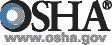 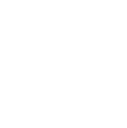 وزارة العمل الأميركيةلمزيد من المعلومات:إدارة السلامة والصحة المهنية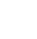 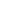 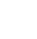 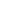 www.osha.gov (800) 321-OSHA (6742)